Проект:                                                                                       «СВЯЗЬ ПОКОЛЕНИЙ»


Ф.И.О. бабушки:                                                                  Тарутина Регина Семёновна 


Страна:                                                                                                    Молдова


Ф.И. ученика:                                                                                  Тарутина  Юлия


Ф.И.О. учителя:                                                                      Плетос  Галина Ивановна


Город:                                                                                                      Кишинёв


Заведение:                                                                    Теоретический Лицей имени РамбамаМеня зовут Тарутина Юля, мне 13 лет, я из Молдовы. Хотя дедушка украинец, а бабушка русская, это не помешало нам создать любящую и крепкую семью. Она состоит из меня, брата, родителей и бабушки. Как раз о ней я бы и хотела рассказать. Ее зовут Тарутина Регина Семеновна, она появилась на свет 29 мая 1935 года в городе Тула. Ее отец прошел там войну с фашистами и японцами.

Несмотря на то, что когда началась Великая Отечественная Война, ей было всего 6 лет, она держалась стойко и храбро. Она о многом рассказывала мне. В городе Таруса она, с родителями и братом, попала в оккупацию. Это было тяжелое детство. В школу она пошла в 1943 году. Каждый старался получить хоть какое то образование и передать его своим детям. Она рассказывает, что любила и читала очень много.

Семейные отношения для всех были очень важны. Главным была порядочность, честность, достоинство, умение держать слово и помощь в трудную минуту.

После университета бабушка пошла в Молдавский филиал всесоюзного института защиты растений, тогда он находился в Ленинграде. Там она проводила опыты в садах Молдовы, испытывая новые яды в борьбе с болезнями и вредителями растений. 
Затем она отправилась работать в школу. Сначала преподавала в 5 вечерней, сейчас она закрыта. Затем в 13, там же и вышла на пенсию, но потом работала еще до 70 лет. Среди учебных заведений, в которых она преподавала была и 15 школа. Так же хотелось бы упомянуть, что она работала в женском педагогическом еврейском колледже от начала и до конца существования. Она передавала свои знания другим ровно 50 лет.

Мне рассказывали, что ее всю жизнь привлекала красота, о которой непременно хотелось рассказать всем. Будь то животное на улице, цвет неба или же расположение облаков.

Так как это рассказ про мою бабушку, я просто не могу не упомянуть и дедушку – ее мужа.

Он родился на Украине, где провел свою молодость. Он окончил вечернюю школу и вечерний институт. Работал в совершенно разных местах: трактористом, в Севастопольском Государственном университете и даже на мебельной фабрике.
Он стал завучем в училище, а затем и директором. В Индустриально-Педагогическом техникуме был заведующим отделением иностранных учащихся. В общем, его стаж работы это целых 62 года. Они с бабушкой работали всю свою жизнь.

Дедушка всю жизнь старался что-то изобрести. Однажды, лежа в больнице в возрасте около 40 лет, он попробовал вырезать что-нибудь из корешка, найденного в округе. Свои первые изделия он подарил врачам, а затем продолжил заниматься этим делом. Его очень увлек такой вид занятий, поэтому они с бабушкой, а потом и с моим отцом, все время ходили по паркам и берегам Молдовы, находя кусочки деревьев, корни, или же просто материалы для изготовления фигур. Этому занятию он посвятил 40 лет своей жизни, провел множество выставок и смастерил множество изделий.


Вот несколько его выставочных работ 2006 года, когда он еще преподавал в Транспортном колледже. Некоторые до сих пор хранятся в доме. Еще бы я хотела добавить, что одними из моих любимых его фигур являются рога оленя. Они каждый раз получались разных форм и размеров, тем самым привлекая меня. 

         
         

  
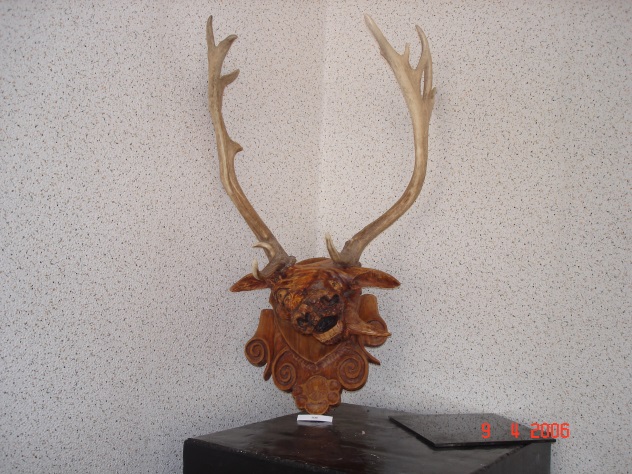 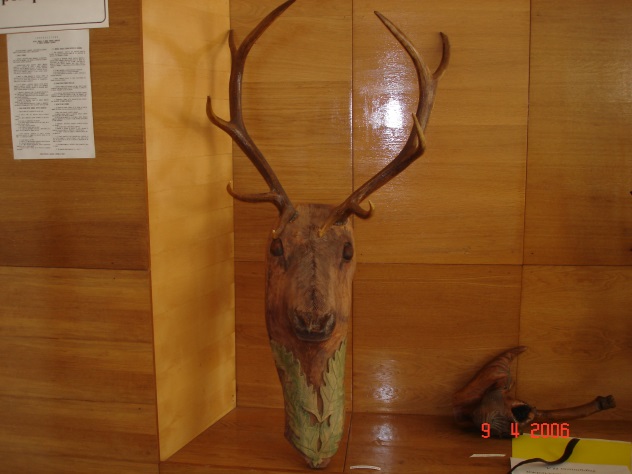 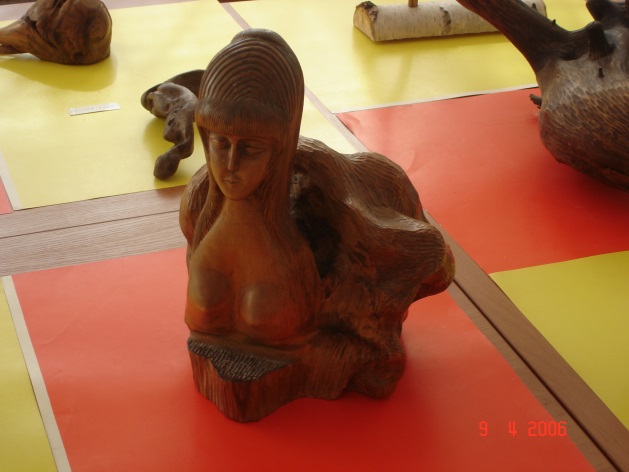 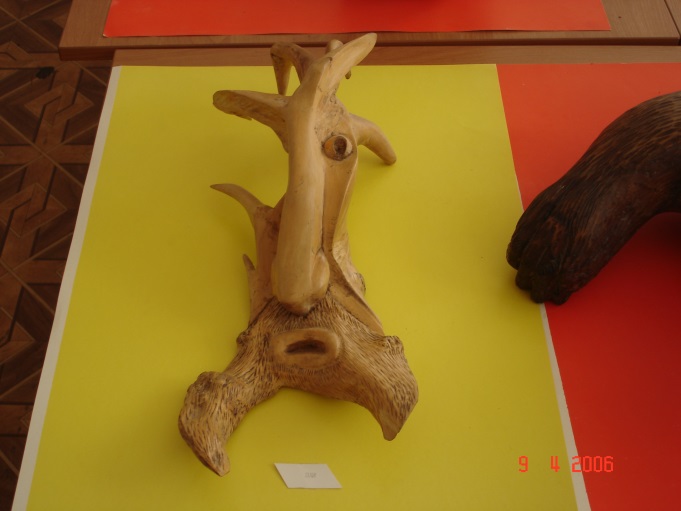 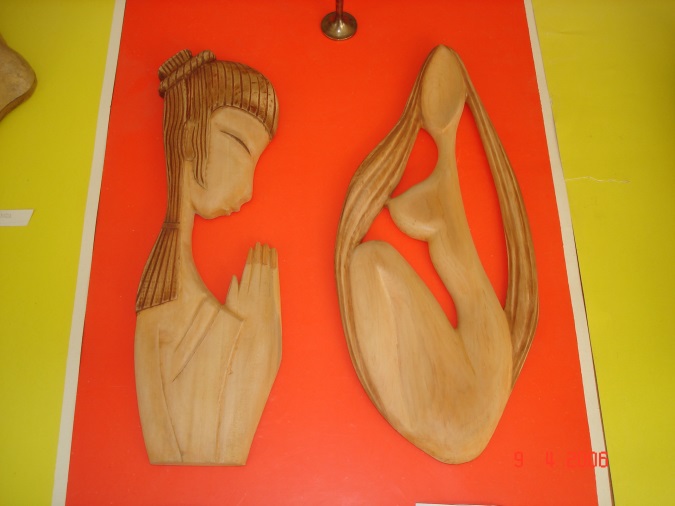 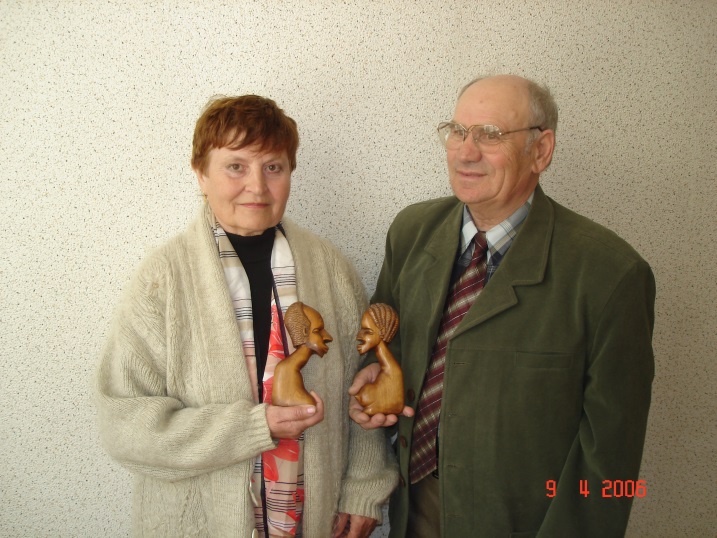 